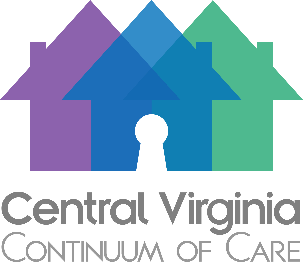 HHS Committee_____________________________________________________________________________________COORDINATED SYSTEMCoordinate the existing homeless response system to ensure a streamlined process for accessing services and housing supports to reduce duplication and gaps in service.2.1 Increase Access to ShelterONGOING: Better understand persons not served by the homeless response systemONGOING: Determine how many people are pet owners and the barrier to shelter; consider including pet ownership in supplement to safety and diversion screen2.2 Continue to Improve the Quality of Homeless ServicesONGOING: Help reduce length of time homeless by moving people through the housing attainment process quicklyONCE: Streamline process for securing identification and eligibility documents2.3 Expand Coordination between Homeless Response Providers and Community PartnersMONTHLY: Ask each agency to present on their programs during HHS monthly meetings_____________________________________________________________________________________HOUSING STABILITY To increase housing stability for low-to-moderate income households that are homeless or at-risk of becoming homeless.  4.2 To increase housing-focused case management offered by all providers ONCE: Create Strengths and Barriers Assessment and connect the assessment to the Housing Stability Plan to better target housing attainment and stability4.3 Increase access to affordable housing  ONGOING: Increase provider knowledge of affordable/subsidized unitsONCE: Create strategies for programs to recruit more private landlords with lower barriersONCE: Assess need for pet-friendly housing options for homeless people with pets and if the need is present develop a strategy4.4 Increase consumer enrollment in mainstream benefits and workforce development opportunitiesONGOING: Explore barriers to benefits enrollment and employmentONGOING: Increase collaboration between homeless providers and workforce providers